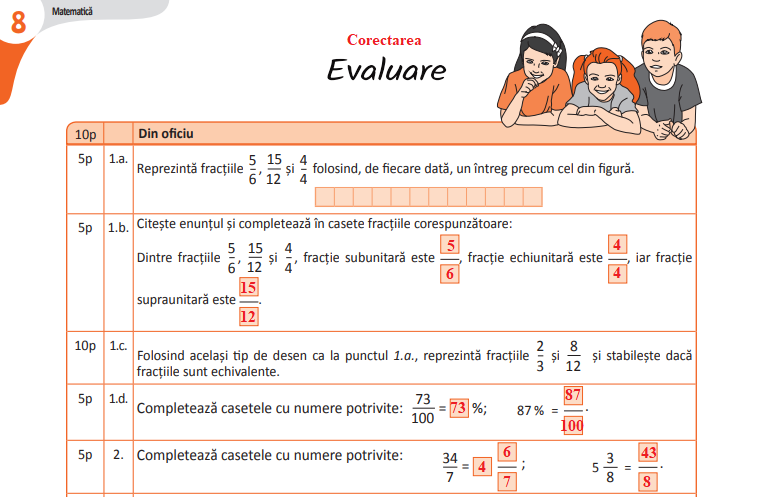 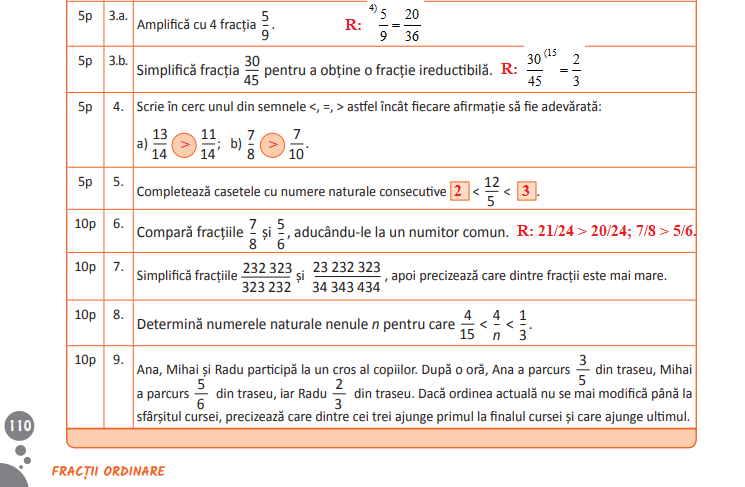 https://manuale.edu.ro/manuale/Clasa%20a%20V-a/Matematica/Intuitext/A519.pdf                                                                                                                                            profesor, Cosma TeodoraReprezentări cerute în test: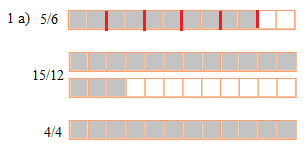 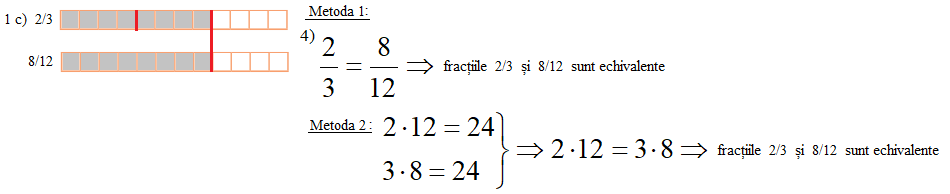 7) Simplificarea și compararea fracțiilor este:        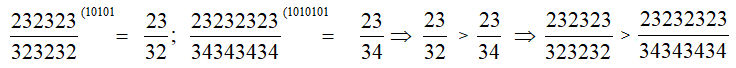 8)   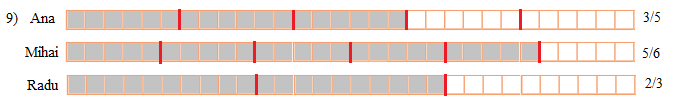  Mihai ajunge primul la finalul cursei, iar Ana ajunge ultima.                                                                                                                                                                                                                                                          Profesor, Cosma Teodora